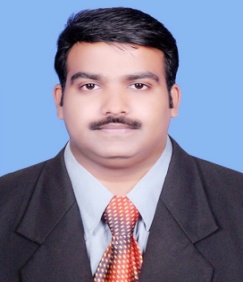 Curriculum VitaeANOOP Email: anoop.390340@2freemail.com                            Summary Skilled Financial Manager Adapt at increasing workprocess effficiency and profitability through functional and technical analysis. Successful at advising mult-ibillion dollar corporation. Small Business, and Individul Clients. Area of expertise include assets allocation, Investment strategy and Risk Managemeent.                                               Professional experience Qatar British Automobiles (Dealer of MG )From 05/10/2017  to 30/04/2018Finance ManagerReviewing financial reports, monitoring accounts, and preparing activity reports and financial forecasts. Financial managers also investigate ways to improve profitability, and analyze markets for business opportunities, such as expansion, mergers or acquisitions.Prepare monthly financial reports and discuss the status with Chairman and Top Managements. Prepare And Analyse Yearly BudgetFinanlisation Of Accounts And submit to the External AuditorsControl all payables and receivables including collection and payments. Calculating total cost of shipments.Co Ordinate With All Departments And followup the Company Budget.Verify Foreign nd Local fud Transfers to the Suppliers.Horizon International (Dealer of Aston Martin & Lotus )From 15/04/2015  to 30/09/2017Finance Manager Prepare monthly financial reports and discuss the status with Chairman and Top Managements. Prepare And Analyse Yearly BudgetFinanlisation Of Accounts And submit to the External AuditorsControl all payables and receivables including collection and payments. Calculating total cost of shipments.Co Ordinate With All Departments And followup the Company Budget.Verify Foreign nd Local fud Transfers to the Suppliers.Follow up sales and Preparing analytical sales report (Compare to Budget)Issue Cheques to Vendors And service suppliersCo Ordinate with Foreign Suppliers related to Payments & Shipping Status.Al Kazemi Group, Qatar (Master Whole Saler of Airconditioning & Refrigeration Equipments, Components, Tools, Spareparts Etc, Engineering Projects)From 04/01/2014  to 31/01/2015Chief Accountant    Prepare Daily Bank Position reportsPrepare Salary for Employees & salary transfer Through Bank.Control all payables and receivables including collection and payments. Calculating total cost of shipments.Bank Reonciliation & POS Transaction reconciliationPrepare TT’s to  Foreign & Local Suppliers. Make Internal fund Transfers.Follow up sales and Preparing analytical sales report (Compare to Budget)Issued Cheques chequesCo Ordinate with Foreign Suppliers related to Payments & Shipping Status FAISAL AL RASHEED GROUP (Kuwait) From 15/01/2007  to 07/08/2013 Accountant, Banking Senior Supervisor, Treasurey Manager Cash Flow ManagementPrepare Cashflow forecast & maintain the cash flow depends upon the forecastArrange funds from bank for the new projects Prepare monthly reports related to budget & actul and submit to top managementPlanning Cash outflows to settle the dues on timeLeading all showroom cashiers to manage the cash in easy ways.Prepare Salary for Employees (More than 1200 Employees), Make Salary reports, Prepare Letters to make salary transfer Through Bank.Control all payables and receivables including collection and payments. Experience in handling day to day Purchase transactions and Monthly Reconciliation of Supplier / Agents Accounts.  Calculating total cost of shipments.Process monthly accounting procedures including payroll, bank reconciliation, etc.     Preparation of emplyee's vacation and retierment's Payments. Reconciliation of employee’s related Accounts.Prepare TT’s to  Foreign & Local Suppliers. Make Internal fund Transfers.Reconcile POS Transaction accounts AL AHLEA GROUP. (Kuwait)From 01/02/2005  To  12/01/2007ACCOUNTANTIDEA MOBILE COMMUNICATIONS LTD (INDIA)From 16/12/2002  To  25/12/2004ACCOUNTANTJACOB & GEORGE CHARTERED ACCOUNTANTSFrom 01/01/2001  To  15/12/2002AUDIT STAFFPersonal InformationGender                   : Male 			  Date of Birth          : 26th May 1980  Nationality             : IndianEducation2011		    MBA Finance –  Bharatiya Gurukula Vidyapeedom, Coimbatore-Distance  Education .		     Exam  -Alapuzha centre, kerala state.2000     		     Bcom Graduation – Calicut University- Kerala State, InidaProfessional CoursesStudy in Accounts & Auditing in a Reputed Chartered Accountants Firm in India(Jacob & George, Chartered Accountants, Kerala State, India)Management with Objectives and Preparing estimated budgets.Computer SkillsM S Office Package.Experience in Oracle (ERP), Dynamix Ax, Peachtree, Aswaq, Retailpro, CABS & GL  Soft Wares.Languages  English: Good command of  language both written & spoken  Hind, Malayalam, Tamil   Arabic : Can SpeakCommunication SkillsInitiative, Self-Dependent.   Excellent Capability of Communication with the others.